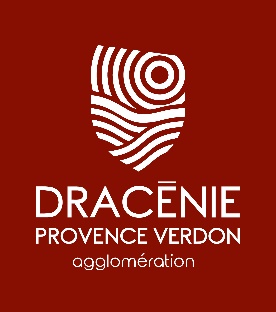 J’autorise l’utilisation par Dracénie Provence Verdon agglomération, de(s) (l’)image(s) prise(s) par elle, à des fins exclusivement non commerciales.Fait à………………….., le……………………..Nom, prénom : 							Noms et prénoms des représentants :Père : 			Mère :Signature 							SignaturesAUTORISATION DE LIBRE UTILISATIOND’IMAGES PHOTOGRAPHIQUES ET VIDEOSSi personne majeureJe soussigné(e) ……………………………………………………………………………………………………Demeurant…………………………………………………………………………………………..........................................................................................................................................................................................Téléphone…………………………………………………………………………………………………………..Accepte d’être photographié(e) et filmé(e) pour le compte de Dracénie Provence Verdon agglomération - Square Mozart - CS 90129 - 83004 Draguignan CedexSi personne mineurMonsieur (Père ou Tuteur) : ………………………………………………..……………………………….Madame (Mère ou Tutrice) : ………………………………………………..……………………………….représentant légal de l’élève (Nom Prénom) ………………………………………..…………………….Demeurant…………………………………………………………………………………………..........................................................................................................................................................................................Téléphone…………………………………………………………………………………………………………..Accepte d’être photographié(e) et filmé(e) pour le compte de Dracénie Provence Verdon agglomération - Square Mozart - CS 90129 - 83004 Draguignan Cedex